 SAULGRIEŽU SVINĒŠANA 2020. 20.06. PIE  STARU  AKMEŅIEMPulcēšanās un rotāšanās no 18:00Apaļš tēva novadiņš.Kā viens vaska ritenīts;Visi tēva ozoliņiZied sudraba ziediņiem!Stihiju godināšana:19:30 Māras istabiņā Zemes stihijas godināšana – vada Ieva ar komandu,20:00 Zemapziņas aplī Ūdens stihijas godināšana – Līga ar komandu,20:30 Ģimenes stūrītī Jāņu siera siešanas rituāls – Kaija ar komandu,Paralēli – svētības saņemšana pie Laimes mātes, līgošana, ziedu mandalu, ziedu laivu veidošana – Silvija un Inguss, lāpu gatavošana  - Dāvis, piedalās visi,21:30 Zvanu kalnā Metāla stihijas godināšana – Solvita ar komandu,22:00 Jan kalnā Uguns stihijas godināšnas rituāls – Jānis ar komandu,22:30 Pie ozoliem Gaisa stihijas godināšana – Sandra ar komandu,22:40 Pie ozoliem lielais Jāņu ugunskurs un danči – Antas un Guntara vadībā,Stafeti nodod nākamajiem danču entuziastiem.Visu nakti līgošana, mielošanās, mīlēšana, papardes ziedu meklēšana,Ap 02:00 21.06. agrumā uguns plostu palaišana dīķos un ūdenskrātuvēs – Dāvis ar vīriem un visi pārējie.Sit, Jānīti, vara bungas Vārtu staba galiņā;Lai sanāca Jānu bērniNo maliņu maliņām.Saule auda audekliņu,Gaisa vidū stāvēdama;Metus ņēma tīra zelta,Audus skaidra sudrabiņa.Saullēkta sagaidīšana! Mājās braucot,  ziedu kaisīšana, ziedu laiviņu un vainagu palaišana visās upēs un ezeros ar laba vēlējumiem Latvijai!Jāņu diena svēta dienaAiz visām dieniņām;Jāņu dienu Dieva dēlsSaules meitu sveicināja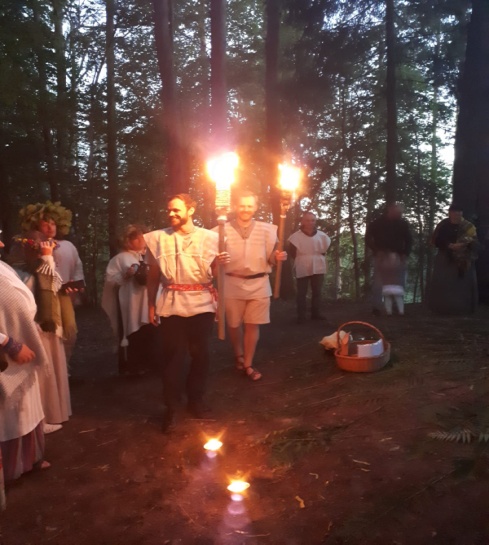 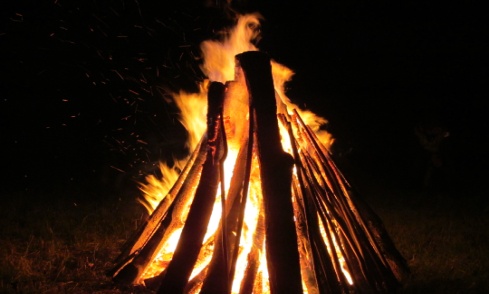 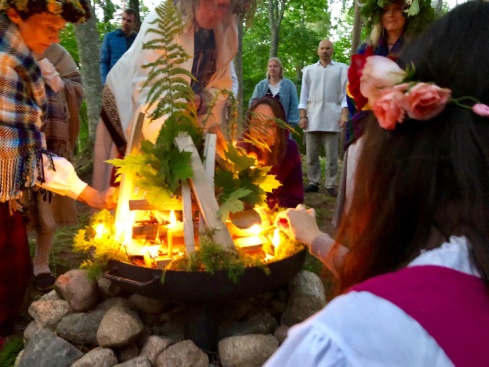 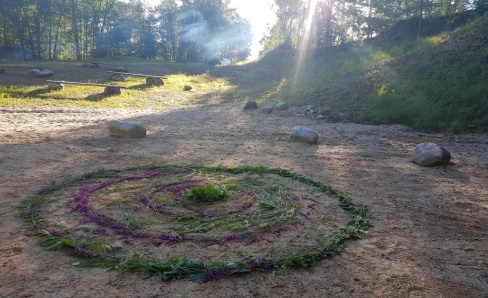 